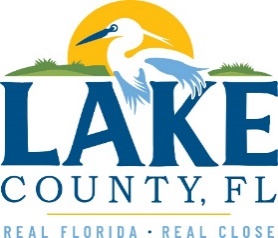 Office of Procurement ServicesP.O. Box 7800 • 315 W. Main St., Suite 416 • Tavares, FL 32778SOLICTATION: Destination Strategic Plan Consultant				03/14/2023Vendors are responsible for the receipt and acknowledgement of all addenda to a solicitation. Confirm acknowledgement by including an electronically completed copy of this addendum with submittal.  Failure to acknowledge each addendum may prevent the submittal from being considered for award.THIS ADDENDUM DOES NOT CHANGE THE DATE FOR RECEIPT OF PROPOSALS.QUESTIONS/RESPONSESQ9. Whether companies from Outside USA can apply for this? Example: India or Canada. R9.  As long as the company(s) are legally capable to work in the USA. Please note the Sunbiz requirements. Q10.  Whether we need to come over there for meetings?R10.  In person meetings are required. Q11.  Can we perform the tasks (related to the RFP) outside the United States? Example: India or Canada. R11.  Proof of securing data will be required. Q12.  Can we submit the proposal via email?R12. No. Response must be submitted using the County vendor portal as outlined in RFP document 23-535, Section 6.0, Item B. ADDITIONAL INFORMATIONACKNOWLEDGEMENTFirm Name:  I hereby certify that my electronic signature has the same legal effect as if made under oath; that I am an authorized representative of this vendor and/or empowered to execute this submittal on behalf of the vendor.  Signature of Legal Representative Submitting this Bid:  Date: Print Name: Title: Primary E-mail Address: Secondary E-mail Address: 